Stuur een representatieve foto van het nieuwe ras mee met dit formulier. In ieder geval van de gehele plant en bij voorkeur ook close ups van bloemen en/of vruchten.Plantnaam (geslacht en soort):		 	Kweekaanduiding   		Rasnaam (cultivar)*:	Aanvrager:	Adres:	Tel.: 						Fax:	e-mail:	Indien bedrijf : 	            eigenaar   	directeur   	anders*: Volledige namen:		Procedureel Gemachtigde:Adres:	Tel.: 					E-mail:	Aanvrager = breeder?*		ja  		nee (indien nee, vul dan onderstaand gedeelte in en stuur bewijs mee dat de aanvrager gerechtigd is om EU kwekersrecht aan te vrager (contract, overdracht van rechten, etc.):Naam van breeder:	Adres:	Tel.: 						Fax:	e-mail:	Andere aanvragen voor Kwekersrecht/Patent?		 ja*   		nee  *indien ja, vul dan onderstaand gedeelte in:Land:		Aanvraagdatum: 	Aanvraagnummer:	Status:			Plantnaam:			Origine	Zaailing, ouders:		Mutatie (sport), in welke soort/ras werd de mutatie/sport gevonden:	Waar, wanneer (maand en jaar) en hoe werd de nieuwe plant ontwikkeld/gevonden: Vermeerdering: 	Is de plant al in de handel gebracht?				 Ja*   		Nee  *indien ja, vul dan onderstaand gedeelte in:				Binnen de Europese Unie:      	Ja*   		Nee * Bij “Ja”, vul onderstaand het land en leverdatum in:	Land: 					Datum:					Buiten de Europese Unie: 		Ja*		Nee					* Bij “Ja”, vul onderstaand het land en leverdatum in:	Land: 					Datum:	PlantHoogte van de plant (indicatie):Bladkleur(en):Bloemkleur(en), indien bloei opvallend:Vruchtkleur(en), indien vruchten opvallend:Overige opvallende plantkenmerken:Sterk gelijkende rassen Noem de naam van een op het nieuwe ras gelijkend ras:Kenmerk van gelijkend ras:Kenmerk van nieuw ras:			Noem de naam van een op het nieuwe ras gelijkend ras:Kenmerk van gelijkend ras:Kenmerk van nieuw ras:			Noem de naam van een op het nieuwe ras gelijkend ras:Kenmerk van gelijkend ras:Kenmerk van nieuw ras:			Noem de naam van een tweede, op het nieuwe ras gelijkend ras:Kenmerk van gelijkend ras:Kenmerk van nieuw ras:	Noem de naam van een op het nieuwe ras gelijkend ras:Kenmerk van gelijkend ras:Kenmerk van nieuw ras:Ik verklaar bovenstaand formulier naar waarheid te hebben ingevuld. Door dit formulier te mailen naar Ronald Houtman Sortimentsadvies geef ik toestemming om contact met me op te nemen om de mogelijkheden voor het aanvragen van EU kwekersrecht met mij te bespreken. Naam: 				……………………..……………………………………………Bedrijfsnaam (optioneel):				……………………..……………………………………………Datum:				……………………..……………………………………………Handtekening:				……………………..……………………………………………	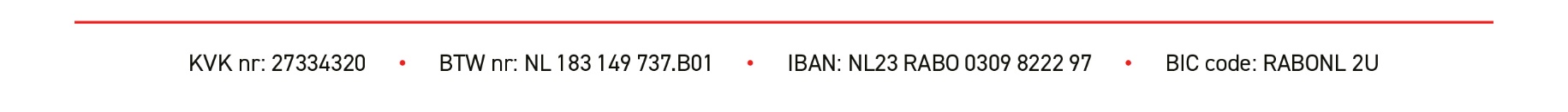 